logo d’Hurigny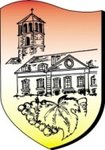 